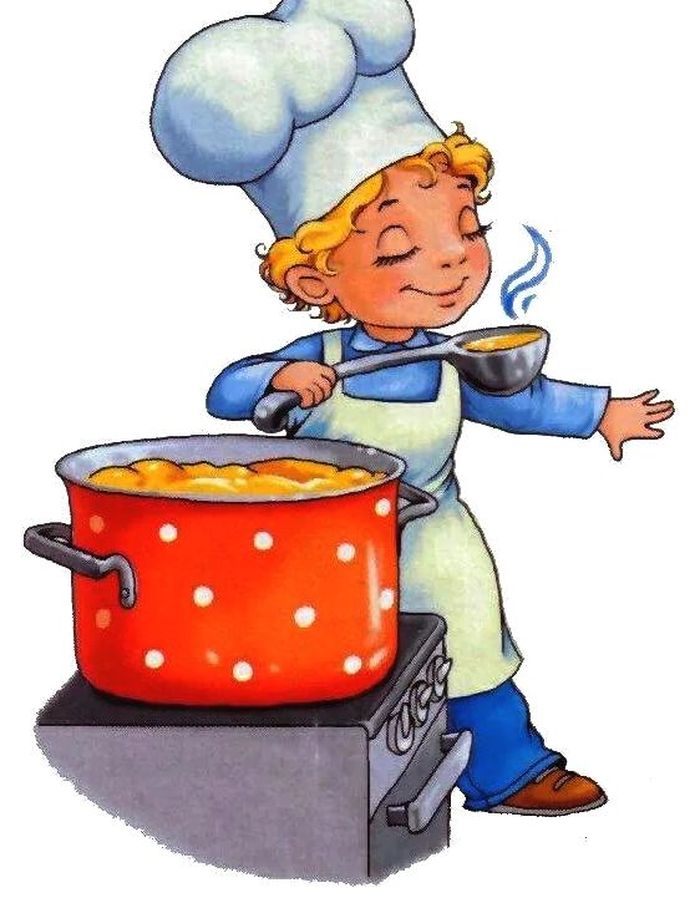 Меню 11 мая  2022г28выход  фактическийкалорийностьСтоимость блюдаЗАВТРАКЩи со сметаной250гр9819,77Хлеб45гр512,30Компот с сухофруктами200гр942,41Обед:Каша гречневая рассыпчатая200гр25714,98Котлеты соус томатный150гр16133,19Хлеб60гр902,43Компот с сухофруктами200гр948,20Помидоры соленые100гр117,7285689,57